Programming with Purpose Identify community need	How does one identify a community need?Brainstorm programming ideas that meet the community needReview ideas with content and context expertsBring the idea to the logic model - belowThe required inputs will inform our resource (budget, space, staff…) needsIdentified target audience will inform our marketing and promotion. The short-term outputs will inform our superficial evaluation of program, i.e. how many people attended or registered. The outcomes will inform our formative and summative program evaluation methods.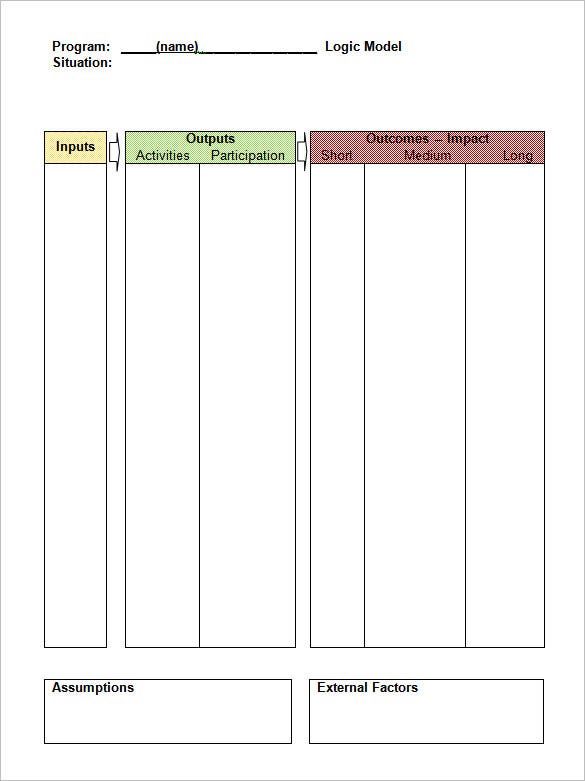 